О снятии с учета малоимущихграждан, нуждающихся в жилых помещениях.         Руководствуясь  пунктом 1  части 1 статьи 56 Жилищного кодекса РФ, Протоколом заседания жилищной комиссии о снятии с  учёта малоимущих граждан, нуждающихся в жилых помещениях, предоставляемых по договорам социального найма администрации Жигаловского муниципального образования от  28.07.2021 г., решением Жилищной комиссии Жигаловского муниципального образования № 03/2021 от 28.07.2021г., Администрация Жигаловского муниципального образованияПОСТАНОВЛЯЕТ:Снять с учета следующих граждан, нуждающихся в жилых помещениях, предоставляемых по договорам социального найма. 1.1 на основании личного заявления:-  Никифорову Ксению Петровну,15.09.1990г.р., и членов её семьи: мужа - Никифорова Николая Васильевича,23.10.1990г.р.,сына- Никифорова Никиту Николаевича,14.05.2015г.р.,  проживающих по адресу: Иркутская область, р. п. Жигалово, ул. Мичурина,7а.  2.Андреевой Т.А., ведущему специалисту, довести до сведения граждан, указанных в пункте 1.1  настоящего постановления.Глава Жигаловского муниципального образования                                                       Д.А.Лунёв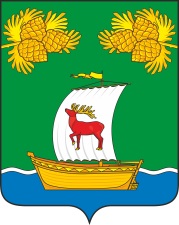 РОССИЙСКАЯ ФЕДЕРАЦИЯИРКУТСКАЯ ОБЛАСТЬАДМИНИСТРАЦИЯЖИГАЛОВСКОГО МУНИЦИПАЛЬНОГО ОБРАЗОВАНИЯПОСТАНОВЛЕНИЕ28.07.2021 г. №  68                             р.п. Жигалово